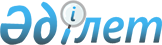 О подписании Протокола о внесении изменений в Соглашение об условиях и механизме применения тарифных квот от 12 декабря 2008 годаПостановление Правительства Республики Казахстан от 19 апреля 2013 года № 381

      Правительство Республики Казахстан ПОСТАНОВЛЯЕТ:



      1. Одобрить прилагаемый проект Протокола о внесении изменений в Соглашение об условиях и механизме применения тарифных квот от 12 декабря 2008 года.



      2. Уполномочить вице-министра экономики и бюджетного планирования Республики Казахстан Жаксылыкова Тимура Мекешевича подписать от имени Правительства Республики Казахстан Протокол о внесении изменений в Соглашение об условиях и механизме применения тарифных квот от 12 декабря 2008 года, разрешив вносить в него изменения и дополнения, не имеющие принципиального характера.



      3. Настоящее постановление вводится в действие со дня подписания.      Премьер-Министр

      Республики Казахстан                       С. Ахметов

Одобрен постановлением      

Правительства Республики Казахстан

от 19 апреля 2013 года № 381   

Проект       

Протокол

о внесении изменений в Соглашение об условиях и механизме

применения тарифных квот от 12 декабря 2008 года      Правительство Республики Беларусь, Правительство Республики Казахстан и Правительство Российской Федерации, именуемые в дальнейшем Сторонами, в соответствии со статьей 10 Соглашения об условиях и механизме применения тарифных квот от 12 декабря 2008 года (далее – Соглашение), основываясь на Договоре о Евразийской экономической комиссии от 18 ноября 2011 года, согласились о нижеследующем:

Статья 1

      Внести в Соглашение следующие изменения:



      1. в пункте 1 статьи 3 слова «Комиссией таможенного союза» заменить словами «Евразийской экономической комиссией»; 



      2. пункт 1 статьи 4 изложить в следующей редакции:

      «1. Комиссия распределяет объем тарифной квоты между государствами Сторон в пределах разницы между объемами производства и потребления в каждом из государств Сторон, которая принималась во внимание при расчете объема тарифной квоты для единой таможенной территории в соответствии со статьей 3 настоящего Соглашения. При этом Комиссия либо Стороны в соответствии с решением Комиссии определяют метод и порядок распределения тарифной квоты между участниками внешнеторговой деятельности, а также при необходимости распределяют тарифную квоту между третьими странами.».

Статья 2      Споры между Сторонами, связанные с толкованием и (или) применением настоящего Протокола, разрешаются в порядке, установленном Соглашением.

Статья 3      Настоящий Протокол временно применяется с даты подписания и вступает в силу с даты получения депозитарием по дипломатическим каналам последнего письменного уведомления о выполнении государствами Сторон внутригосударственных процедур, необходимых для вступления настоящего Протокола в силу.

      Совершено в городе « __ » _______ 2013 года в одном подлинном экземпляре на русском языке.

      Подлинный экземпляр настоящего Протокола хранится в Евразийской экономической комиссии, которая, являясь депозитарием настоящего Протокола, направит каждой Стороне его заверенную копию.
					© 2012. РГП на ПХВ «Институт законодательства и правовой информации Республики Казахстан» Министерства юстиции Республики Казахстан
				За Правительство

Республики БеларусьЗа Правительство

Республики КазахстанЗа Правительство

Российской Федерации